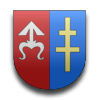 STAROSTWO POWIATOWEW SKARŻYSKU-KAMIENNEJul. Konarskiego 20, 26-110 Skarżysko-Kamiennatel: 41 39-53-001, fax: 41 25-24-001www.powiat.skarzysko.ple-mail: starostwo@skarzysko.powiat.plEK.7.2013.1Wydawanie skierowań do szkół  i placówek kształcenia specjalnego (specjalne środki szkolno-wychowawcze, młodzieżowe ośrodki socjoterapii)Sprawy prowadzi Wydział Edukacji, Kultury, Sportu i Turystykiul. Konarskiego 20   pok. 403                     tel. 41 39 53 029Sprawy prowadzi Wydział Edukacji, Kultury, Sportu i Turystykiul. Konarskiego 20   pok. 403                     tel. 41 39 53 029I. Podstawa prawna wykonania usługi:Art. 71 b ustawy z dnia 7 września 1991 roku o systemie oświaty (Dz. U. Z 2004 r.
Nr 256 poz. 2572 z późniejszymi zmianami),Rozporządzenie Ministra Edukacji Narodowej z dnia 18 września 2008 roku w sprawie orzeczeń i opinii wydawanych przez zespoły orzekające działające w publicznych poradniach psychologiczno-pedagogicznych (Dz. U. Nr 173, poz. 1072),Rozporządzenie Ministra Edukacji Narodowej z dnia 17 listopada 2010 roku w sprawie warunków organizowania kształcenia, wychowania i opieki dla dzieci i młodzieży niepełnosprawnych oraz niedostosowanych społecznie w specjalnych przedszkolach, szkołach i oddziałach oraz w ośrodkach (Dz. U. Nr  228, poz. 1489 z późniejszymi zmianami).I. Podstawa prawna wykonania usługi:Art. 71 b ustawy z dnia 7 września 1991 roku o systemie oświaty (Dz. U. Z 2004 r.
Nr 256 poz. 2572 z późniejszymi zmianami),Rozporządzenie Ministra Edukacji Narodowej z dnia 18 września 2008 roku w sprawie orzeczeń i opinii wydawanych przez zespoły orzekające działające w publicznych poradniach psychologiczno-pedagogicznych (Dz. U. Nr 173, poz. 1072),Rozporządzenie Ministra Edukacji Narodowej z dnia 17 listopada 2010 roku w sprawie warunków organizowania kształcenia, wychowania i opieki dla dzieci i młodzieży niepełnosprawnych oraz niedostosowanych społecznie w specjalnych przedszkolach, szkołach i oddziałach oraz w ośrodkach (Dz. U. Nr  228, poz. 1489 z późniejszymi zmianami).II. Wymagane dokumenty:Pisemny wniosek rodziców/opiekunów prawnych dziecka o wydanie skierowania.Orzeczenie Poradni Psychologiczno-Pedagogicznej o potrzebie kształcenia specjalnego – oryginał.II. Wymagane dokumenty:Pisemny wniosek rodziców/opiekunów prawnych dziecka o wydanie skierowania.Orzeczenie Poradni Psychologiczno-Pedagogicznej o potrzebie kształcenia specjalnego – oryginał.III. Miejsce składania dokumentów:Biuro Obsługi Interesanta Starostwa Powiatowego w Skarżysku-Kamiennej, ul. Konarskiego 20, parterIII. Miejsce składania dokumentów:Biuro Obsługi Interesanta Starostwa Powiatowego w Skarżysku-Kamiennej, ul. Konarskiego 20, parterIV. OpłatyNie dotyczy.IV. OpłatyNie dotyczy.V. Sposób załatwienia sprawy:Skierowanie do kształcenia specjalnego wydawane jest w formie pisemnej celem zapewnienia uczniowi odpowiedniej formy kształcenia.W przypadku placówki znajdującej się poza terenem Powiatu Skarżyskiego, Starosta Skarżyski występuje do właściwego Starosty będącego organem prowadzącym dla danej szkoły/placówki kształcenia specjalnego o wydanie skierowania.V. Sposób załatwienia sprawy:Skierowanie do kształcenia specjalnego wydawane jest w formie pisemnej celem zapewnienia uczniowi odpowiedniej formy kształcenia.W przypadku placówki znajdującej się poza terenem Powiatu Skarżyskiego, Starosta Skarżyski występuje do właściwego Starosty będącego organem prowadzącym dla danej szkoły/placówki kształcenia specjalnego o wydanie skierowania.VI. Odbiór informacji:Skierowanie otrzymują pocztą dyrektor szkoły. Placówki, do której będzie uczęszczać dziecko, rodzice/opiekunowie prawni oraz starosta właściwy ze względu na miejsce zamieszkania jeżeli dziecko jest z innego powiatu.VI. Odbiór informacji:Skierowanie otrzymują pocztą dyrektor szkoły. Placówki, do której będzie uczęszczać dziecko, rodzice/opiekunowie prawni oraz starosta właściwy ze względu na miejsce zamieszkania jeżeli dziecko jest z innego powiatu.VII. Termin załatwienia sprawy:Do 30 dni od daty złożenia wniosku.VII. Termin załatwienia sprawy:Do 30 dni od daty złożenia wniosku.VIII. Tryb odwoławczy:Nie przysługuje.VIII. Tryb odwoławczy:Nie przysługuje.IX. Inne informacje:--------------------------IX. Inne informacje:--------------------------